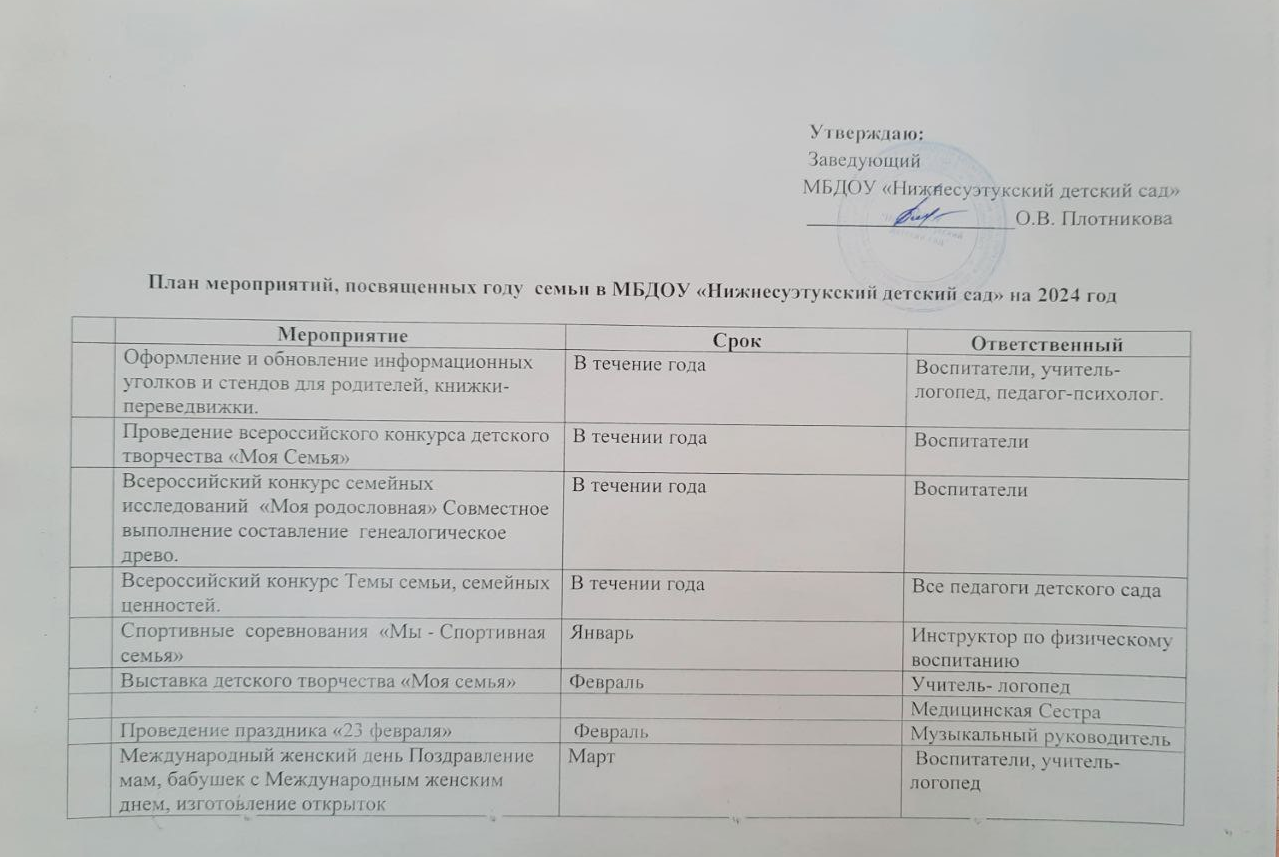 « Рецепты счастливой семьи» фотоконкурсМарт ВоспитателиРазработка памяток по ЗОЖ детейМартМедицинская сестра Марафон «Я горжусь своей семьей»2-3 квартал  2024 годаИнструктор по физическому воспитаниюАнкетирование родителей удовлетворенность качеством образовательной деятельности.АпрельВоспитатели «Как правильно закаляться» беседа с родителямиАпрель Медицинская сестраРоль родителей в жизни ребенка Консультирование родителейАпрель Педагог-психологВсероссийская акция «О спорт, ты мир!» «Семья здоровье-спорт»Май Инструктор по физическому воспитаниюИгровая развлекательная программа для детей и родителей «Вместе играем – речь развиваем»МайУчитель- логопедОрганизационное  собрание для родителей, дети которых зачислены на обучение в  школу 2024 учебном году.МайЗаведующий, воспитатели«1 июня» - спортивное мероприятиеИюнь Инструктор по физическому воспитаниюСемейный конкурс национальных традиций Июнь-июльВоспитателиБлагоустройство территории МБДОУ «Нижнесуэтукский детский сад» с учетом здоровьесберагающего компонента в рамках реализации проекта «Хочу расти здоровым»Июнь, июль, август  Воспитатели Общероссийское родительское собрание Август ВоспитателиОбщероссийский Открытый урок «Роль семьи в жизни человека»  в День знаний1 сентябряВоспитатели Всероссийское родительское собрание «Если дружно, если вместе. Здоровье ребенка в наших руках»СентябрьМедицинская сестраОзнакомление родителей с методами и приемами работы по преодолению речевых нарушений у детей в домашних условиях Родительское собрание «Роль семьи в преодолении речевых нарушений у детей»Сентябрь Учитель-логопедДень пожилого человекаОктябрьВсе педагогиТоржественное мероприятие ко Дню отцаОктябрьМузыкальный руководительАнкетирование родителей удовлетворенность качеством образовательной деятельности.Октябрь, АпрельВоспитателиВсероссийская неделя родительской компетентностиIV квартал 2024года Все педагоги «Выставка семейных ценностей» НоябрьВоспитатели Консультирование родителей по правильному питанию детей НоябрьМедицинская сестраМоя Творческая СемьяДекабрьВоспитатели Литературный конкурс «Новогодняя сказка» Сочинение сказок.16-27 декабряУчитель-логопед